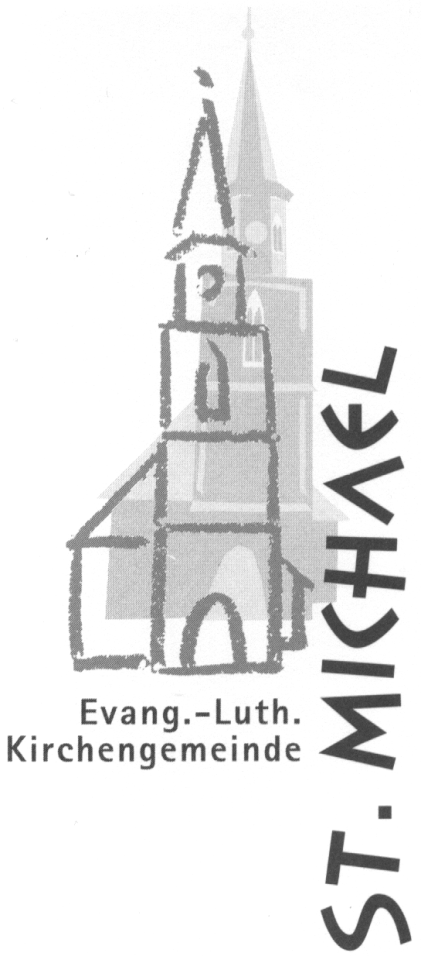 Evang. PfarramtSt. MichaelPfarrhof 390762 FürthAntrag auf Umgemeindung zur Kirchengemeinde St. Michael - FürthFamilieVorname, Nachname:  ……………………………………………………………Geburtsdatum:             ……………………………………………………………Geburtsort:                  …………………………………………………………….Anschrift:                    …………………………………………………………….Vorname, Nachname:  ……………………………………………………………Geburtsdatum:             ……………………………………………………………Geburtsort:                  …………………………………………………………….Anschrift:                    …………………………………………………………….Kinder:Vorname, Nachname:  ……………………………     ……………………………Geburtsdatum:             ……………………………      ……………………………Geburtsort:                  ……………………………      ……………………………Vorname, Nachname:  ……………………………     ……………………………Geburtsdatum:             ……………………………     ……………………………Geburtsort:                  ……………………………      ……………………………Wir  möchten Gemeindeglieder in der Kirchengemeinde St. Michael in Fürth werden.…………………………………Datum…………………………………UnterschriftEvang.-Luth. PfarramtSt. MichaelPfarrhof 390762 FürthTelefon: 0911/77 04 05Fax: 0911/7 41 91 73